Поселковая администрация сельского поселения «Поселок Детчино»Малоярославецкого  районаКалужской  областиПОСТАНОВЛЕНИЕ«17»  ноября 2022 г.	         №  185О внесении изменений и дополнений в муниципальнуюпрограмму сельского поселения «Поселок Детчино»«Организацияи проведение мероприятий в сфере культуры,искусства и кинематографиив в сельском поселении «Поселок Детчино»  на 2020-2025 годы», утвержденную Постановлением поселковой администрации СП «Поселок Детчино» от 31.12.2019 № 323 (в ред. № 248 от 23.12.2020)       В соответствии со статьей 179 Бюджетного кодекса Российской Федерации, Постановлением поселковой администрации СП «Поселок Детчино» от 27.12.2019 № 321 «Об утверждении Порядка принятия решений о разработке  муниципальных программ СП «Поселок Детчино», их формирования и реализации и Порядка проведения оценки эффективности реализации муниципальных программ сельского поселения «Поселок Детчино», а также руководствуясь статьей 38 Устава сельского поселения «Поселок Детчино»Поселковая администрация сельского поселения «Поселок Детчино»П О С Т А Н О В Л Я Е Т:Внести в муниципальную программу «Организация и проведение мероприятий в сфере культуры, искусства и кинематографии в сельском поселении «Поселок Детчино» на 2020-2025 годы», утвержденную Постановлением поселковой администрации СП «Поселок Детчино» от 31.12.2019 № 323 следующие изменения и дополнения:Позицию 10  Паспорта муниципальной программы изложить в новой редакции:раздел 3 «Перечень мероприятий программы» изменить на раздел 2 и изложить в новой редакции;раздел 4 «Ресурсное обеспечение программы» изменить на раздел 3.Настоящее Постановление вступает в силу с момента подписания и распространяет свое действие на правоотношения, возникшие с 01.01.2023 года, а также подлежит размещению на официальном сайте администрации сельского поселения «Поселок Детчино».Глава поселковой администрациисельского поселения «Поселок Детчино»                                                       С.Н.Куприков                                                                                                                                                                                                                         Приложение № 1к Постановлению поселковой администрации сельского поселения «Поселок Детчино»                                                                                                         № 185 от «17» ноября 2022 г.МУНИЦИПАЛЬНАЯ ПРОГРАММАСЕЛЬСКОГО ПОСЕЛЕНИЯ «ПОСЕЛОК ДЕТЧИНО»«Организация и проведение мероприятий в сфере культуры, искусства и кинематографиив сельском поселении «Поселок Детчино» на 2020-2025 годы»ПАСПОРТМУНИЦИПАЛЬНОЙ ПРОГРАММЫ1. Краткая характеристика сферы реализации подпрограммыОсновные культурные события и акценты культурной политики сегодня перенесены на муниципальный уровень, где создаются стратегии развития сферы культуры с учетом социально-экономических особенностей развития территории, интересов различных категорий населения. Предусмотренные данной муниципальной программой мероприятия направлены на организацию и проведение различных государственных праздников и проведение межпоселенческих массовых мероприятий, соревнований фестивалей, конкурсов ярмарок с целью популяризации культурного наследия сельского поселения «Поселок Детчино». Кроме того, муниципальная  программа предусматривает осуществление системы мероприятий, направленных на создание благоприятных условий, обеспечивающих развитие нравственного, духовного и культурного потенциала различных групп населения, укрепления их социальных связей путём проведения комплекса праздничных, культурно-массовых мероприятий и дней памяти. Несмотря на то, что по итогам реализации муниципальной  программы за каждый финансовый год не происходит существенного увеличения числа участников мероприятий, ожидается повышение качественного уровня проводимых праздничных, культурно-массовых мероприятий и дней памяти, повышение уровня интеграции жителей муниципального образования в общественную жизнь, привлечения различных категорий жителей муниципального образования к активным формам досуга. Кроме того, планируется улучшение координации деятельности органов государственной власти, органов местного самоуправления, учреждений, организаций и общественных объединений, направленной на реализацию комплекса культурно-досуговых мероприятий для жителей муниципального образования.Реализация мероприятий муниципальной  программы проводится администрацией, а также привлеченными в установленном порядке иными организациями и учреждениями.      Повышение уровня удовлетворенности жителей сельского поселения «Поселок Детчино» качеством культурно-досуговых мероприятий – 5  (%).Перечень мероприятий программыПеречень общепоселковых массовых мероприятий формируется ежегодно и может увеличиваться или уменьшаться в зависимости от объемов финансирования.3. Ресурсное обеспечение программыИсточником финансирования муниципальной программы является бюджет сельского поселения «Поселок Детчино».Общий объем финансирования программы2 082,32020 год221,22021 год141,12022 год337,62023 год341,02024 год341,02025 год341,0Наименование муниципальной ПрограммыМуниципальная программа СП «Поселок Детчино» «Организация и проведение мероприятий в сфере культуры, искусства и кинематографии в сельском поселении «Поселок Детчино» на  2020-2025 годы» (далее Программа)Разработчик муниципальной ПрограммыПоселковая администрация СП «Поселок Детчино»Исполнитель муниципальной Программы        Поселковая администрация СП «Поселок Детчино»Соисполнители муниципальной Программы        ОтсутствуютУчастникимуниципальной Программы        Поселковая администрация СП «Поселок Детчино»Цель муниципальной Программы        Основными целями муниципальной программы являются:– осуществление системы мероприятий, направленных на создание благоприятных условий, обеспечивающих развитие нравственного, духовного и культурного потенциала различных групп населения, укрепления их социальных связей путём проведения комплекса праздничных, культурно-массовых мероприятий и дней памяти;– привлечение большего числа граждан к активным формам досуга;– координация усилий органов местного самоуправления, органов государственной власти, учреждений, организаций и общественных объединений по организации местных, участию в организации и проведению праздничных и иных зрелищных мероприятий.Задачи муниципальной ПрограммыСоздание условий для организации досуга населения через проведение мероприятий различных форм работыПоказатели (индикаторы)муниципальной Программы        Срок реализации   муниципальной    
Программы           На 2020-2025 годыОбъемы и источники    
финансирования  муниципальной      
Программы             Общий объем финансирования за счет средств местного бюджета составляет  2 082,3 тыс.  рублей, в том числе:2020 год – 221,2 тыс. руб.2021 год – 141,1 тыс. руб.2022 год – 337,6 тыс. руб.2023год – 341,0 тыс. руб.2024 год – 341,0  тыс. руб.2025 год – 341,0  тыс. руб. Ожидаемые конечные    
результаты муниципальной Программы  Повышение уровня удовлетворенности жителей сельского поселения «Поселок Детчино» качеством культурно-досуговых мероприятий.№ п\пНаименование мероприятий202020212022202320242025Исполнители1.День защитника Отечества,9 января день освобождения села Детчино 14,04,510,1Поселковая администрация29 Мая 75-летие дня Победы– Цветы– ВенкиПолевая кухняБоевой паекСалют в честь дня Победы96,039,4165,7Поселковая администрация3День села праздник сельского поселения– Цветы– Грамоты– Подарки-– Праздничный феерверк– Прокат звуковой аппаратуры и светового оборудования– Аренда сцены19,786,3123,3Поселковая администрация4Празднование Нового года– Световые украшения к Новому году–Призы– Украшения для новогодней елки69,00,034,5Поселковая администрация5Юбилейные даты:– Поздравительные адреса– Цветы– Подарки– Рамки22,510,94,0Поселковая администрация6Проведение выездных семинаров, конференций, комиссий– Канцтовары– Питание0,00,00,0Поселковая администрацияИтого221,2141,1337,6341,0341,0341,0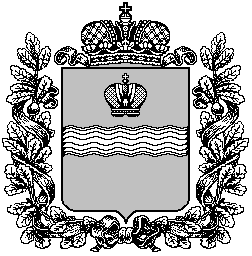 